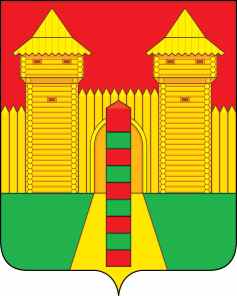 АДМИНИСТРАЦИЯ  МУНИЦИПАЛЬНОГО  ОБРАЗОВАНИЯ «ШУМЯЧСКИЙ   РАЙОН» СМОЛЕНСКОЙ  ОБЛАСТИПОСТАНОВЛЕНИЕот 09.06.2022г. № 288          п. Шумячи	В целях обеспечения своевременной подготовки объектов жилищно-              коммунального хозяйства (далее – ЖКХ) к сезонной эксплуатации, обеспечения нормативных требований проживания жителей и режимов функционирования инженерного оборудования в осенне-зимний период 2022-2023 годов	Администрация муниципального образования «Шумячский район»                Смоленской области П О С Т А Н О В Л Я Е Т:	1. Для подготовки жилищного фонда и объектов жилищно- коммунального хозяйства городского и сельских поселений не зависимо от форм собственности к работе в осенне-зимний период 2022-2023 годов создать штаб по координации подготовки к отопительному сезону 2022-2023 годов в составе:	2.     Главам муниципальных образований сельских поселений создать штабы по подготовке жилищного фонда различных форм собственности и                 объектов жилищно-коммунального хозяйства к работе в осенне-зимний период 2022-2023 годов.3. Руководителям предприятий, организаций, учреждений, Главам                        муниципальных образований сельских поселений Шумячского района                               Смоленской области, на балансе которых имеются котельные, жилфонд, сети  теплоснабжения, водоснабжения и канализации:	3.1.произвести весенний осмотр котельных, жилфонда, сетей теплоснаб- жения, водоснабжения и канализации с обязательным оформлением результатов осмотров актами;3.2. на основании результатов осмотров разработать планы мероприятий по подготовке объектов ЖКХ к эксплуатации в осенне-зимний период 2022-2023  годов. Представить разработанные планы мероприятий на согласование в Отдел по строительству, капитальному ремонту и жилищно-коммунальному хозяйству Администрации муниципального образования «Шумячский район» Смоленской области не позднее 10.06.2022 года;3.3. предусмотреть денежные средства на проведение работ по подготовке объектов ЖКХ и социально-культурной сферы к работе в осенне-зимний период 2022-2023 годов, на приобретение необходимых материально-технических                  ресурсов и создание запаса топлива для котельных установок;3.4. обеспечить создание 45-дневного запаса по основным и 10-дневного запаса по резервным видам топлива к началу отопительного сезона 2022-2023 годов;3.5. обеспечить своевременное представление в Отдел по строительству, капитальному ремонту и жилищно-коммунальному хозяйству Администрации муниципального образования «Шумячский район» Смоленской области                        статистической отчётности о ходе подготовки к отопительному сезону 2022-2023 годов и его прохождении по формам:3.5.1. № 1-ЖКХ (зима) срочная «Сведения о подготовке жилищно-                      коммунального хозяйства к работе в зимних условиях», утвержденной                             постановлением Федеральной службы государственной статистики от 27.02.2006 № 7 - ежемесячно с 01.06.2022 г. по 01.11.2022 г.;3.5.2. № 2-ЖКХ (зима) «Сведения о работе жилищно-коммунального                  хозяйства и объектов энергетики в зимних условиях», утвержденной приказом Федеральной службы государственной статистики от 23.09.2009 № 206 - по                    состоянию на 01.12.2022 г.;3.5.3. № 3-ЖКХ (зима) срочная «Сведения о наличии и расходе топлива организациями жилищно-коммунального хозяйства и объектами энергетики в зимних условиях», утвержденной приказом Федеральной службы                                    государственной статистики от 23.09.2009 № 206 - ежемесячно с 01.11.2022 г. по 01.04.2023 г.	4. Отделу по строительству, капитальному ремонту и жилищно-                коммунальному хозяйству Администрации муниципального образования                 «Шумячский район»  разработать план-график мероприятий по подготовке                 объектов жилищно-коммунального хозяйства Шумячского района к работе в осенне-зимний период 2022-2023 годов и представить на утверждение до 15.06.2022 года.5. Для подготовки к отопительному сезону 2022-2023 годов организациям и учреждениям немедленно приступить к заготовке топлива для котельных,                ремонту теплосетей, котельных, теплоустановок, печей, сетей водоснабжения и канализации, водозаборных колодцев и скважин.	6. Теплоснабжающим организациям (организации, на балансе которых имеются котельные и тепловые сети) подготовить документы, в соответствии с Приказом Минэнерго России от 12.03.2013г. №103 в срок 15.10.2022 г.  7.  Потребителям тепловой энергии подготовить документы, в                                  соответствии с Приказом Минэнерго России от 12.03.2013г. №103 в срок 01.09.2022 г.  8.  Главе муниципального образования Первомайского сельского                            поселения, Отделу по строительству, капитальному ремонту и жилищно-                      коммунальному хозяйству Администрации муниципального образования                  «Шумячский район» создать и утвердить комиссию по проверке готовности               теплоснабжающих, теплосетевых организаций и потребителей тепловой энергии к работе отопительный период в срок до 10.06.2022 г.9.    Главе муниципального образования Первомайского сельского                        поселения, Отделу по строительству, капитальному ремонту и жилищно-                      коммунальному хозяйству Администрации муниципального образования                   «Шумячский район» разработать и утвердить программу проведения проверки готовности к отопительному периоду теплосетевых, теплоснабжающих                           организаций и потребителей тепловой энергии в срок до 01.07.2022 г.	10. Контроль за исполнением настоящего постановления оставляю за              собой.О подготовке объектов                                  жилищно- коммунального                           комплекса Шумячского района к              отопительному сезону 2022-2023              годовЕлисеенкоНиколай Михайлович-Заместитель Главы муниципального образования «Шумячский район» Смоленской области,                        председатель штабаСтародвороваНаталья Анатольевна -начальник Отдела по строительству, капитальному ремонту и жилищно-коммунальному хозяйству                Администрации муниципального образования                 «Шумячский район» Смоленской области,                            заместитель председателя штабаМитрофановаОльга Владимировна-главный специалист Отдела по строительству,                    капитальному ремонту и жилищно-коммунальному хозяйству Администрации муниципального                       образования «Шумячский район» Смоленской                  области, секретарь штабаЧлены   штаба:ЖурковичАлексей Викторович-Главный специалист сектора по делам гражданской обороны и чрезвычайным ситуациям  Администрации муниципального образования «Шумячский район» Смоленской областиКирьяновВадим Сергеевич Ведущий специалист Отдела городского хозяйства Администрации муниципального образования              «Шумячский район» Смоленской областиИ.п. Главы муниципального образования"Шумячский район" Смоленской областиГ.А. Варсанова